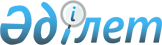 On Approval of the basic norms of financing of scientific and (or) scientific and technical activities
					
			Invalidated
			
			Unofficial translation
		
					Resolution of the Government Republic of Kazakhstan on June 20, 2011 № 670. Abolished by the Decree of the Government of the Republic of Kazakhstan dated August 23, 2023 No. 716
      Unofficial translation
      A footnote. Abolished by the Decree of the Government of the Republic of Kazakhstan dated August 23, 2023 No. 716 (it is put into effect after ten calendar days after the date of its first official publication).




      In accordance with subparagraph 14) Article 3 of the Law of the Republic of Kazakhstan dated February 18, 2011 "On Science" The Government of the Republic of Kazakhstan RESOLVES:
      1. To approve the rules of the base financing of scientific and (or) scientific and technical activities.
      2. This resolution shall be enforced after ten calendar days after its first official publication. Norms of basic financing of scientific and (or) scientific and technical activities
      Footnote. Norms of basic financing - as amended by Decree of the Government of the Republic of Kazakhstan dated 06.08.2021 No. 540 (shall be enforced ten calendar days after the day of its first official publication).
      1. Basic financing shall include expenses according to the norms of basic financing for the current provision of scientific infrastructure and property, including buildings, equipment and materials, remuneration of leading scientists, administrative and service personnel, as well as information support for the scientific and technical activities of state scientific organizations and scientific organizations equated to state, state organizations of higher and (or) postgraduate education, organizations of higher and (or) postgraduate education, fifty or more percent of the voting shares (stakes in the authorized capital) of which belong to the state, as well as organizations of higher and (or) postgraduate education, in which fifty or more percent of the voting shares (stakes in the authorized capital) are directly or indirectly owned by legal entities, fifty or more percent of the voting shares (stakes in the authorized capital) of which belong to the state.
      Footnote. Paragraph 1 - as amended by the Decree of the Government of the Republic of Kazakhstan dated 21.09.2022 No. 717 (shall be enforced ten calendar days after the day of its first official publication).


      2. Expenses for the current maintenance of scientific infrastructure and property, including buildings, equipment and materials, shall include:
      1) payment for utilities (water, gas, electricity, heating, sewerage, ventilation);
      2) payment for communication services and universal communication services;
      3) rent of transport;
      4) contributions for social contributions to the State Social Insurance Fund and compulsory social health insurance;
      5) costs for the purchase of goods related to fixed assets, consumables, the purchase of other goods, other current costs, security costs (protection of the facility and (or) property of individuals and legal entities, including during its transportation), costs for security alarm;
      6) depreciation (depreciation) of fixed assets used in scientific and (or) scientific and technical activities, current repairs of the building, and equipment.
      These expenses shall be determined in accordance with the standards similar to the standards established by the following resolutions of the Government of the Republic of Kazakhstan:
      1) dated November 2, 1998 No. 1118 "On the standards for the consumption of electricity, heat for heating, hot and cold water and other utilities for organizations financed from the budget" according to the standards established for buildings of government bodies;
      2) dated February 10, 2003 No. 145 "On determining the mechanism for monitoring the administrative costs of state enterprises, joint-stock companies, the controlling stakes of which are owned by the state, and limited liability partnerships, the size of state shares in which allow the state to determine the decisions of the general meeting of participants, to optimize them.
      3. Expenses for remuneration of leading scientists, administrative and service personnel include remuneration, including compensation payments for administrative and service personnel of state scientific organizations and scientific organizations equated to state, state organizations of higher and (or) postgraduate education, organizations of higher and (or) postgraduate education, fifty or more percent of the voting shares (stakes in the authorized capital) of which belong to the state, as well as organizations of higher and (or) postgraduate education, in which fifty or more percent of the voting shares (stakes in the authorized capital) are directly or indirectly owned by legal entities, fifty or more percent of the voting shares (stakes in the authorized capital) of which belong to the state.
      Labor costs for administrative and service personnel include the payment of health benefits to civil servants maintained at the expense of the state budget.
      These expenses for state enterprises on the right of operational management shall be determined in accordance with the Decree of the Government of the Republic of Kazakhstan dated December 31, 2015 No. 1193 "On the system of remuneration of civil servants, employees of organizations maintained at the expense of the state budget, employees of state-owned enterprises" (hereinafter referred to as the Decree No. 1193).
      For republican state enterprises on the right of economic management, joint-stock companies, non-profit joint-stock companies, limited liability partnerships, labor costs shall be determined in the amount of the minimum wage in accordance with Resolution No. 1193 over the minimum wage due to own income in accordance with the laws of the Republic of Kazakhstan "On State Property," "On Joint-Stock Companies," "On Limited and Additional Liability Partnerships".
      Footnote. Paragraph 3 - as amended by the Decree of the Government of the Republic of Kazakhstan dated 21.09.2022 No. 717 (shall be enforced ten calendar days after the day of its first official publication).


      4. Expenses for information support of scientific and technical activities shall be formed according to actual costs and include services for the placement of materials in the media.
      5. Taxes and other obligatory payments to the budget are calculated in accordance with the Code of the Republic of Kazakhstan "On taxes and other obligatory payments to the budget (Tax Code)".
					© 2012. «Institute of legislation and legal information of the Republic of Kazakhstan» of the Ministry of Justice of the Republic of Kazakhstan
				
      Prime Minister Of the Republic of Kazakhstan 

K. Massimov
Approved by the 
Resolution of the Government
Republic of Kazakhstan
on June 20, 2011 № 670